Clark/Willow Lake Cyclone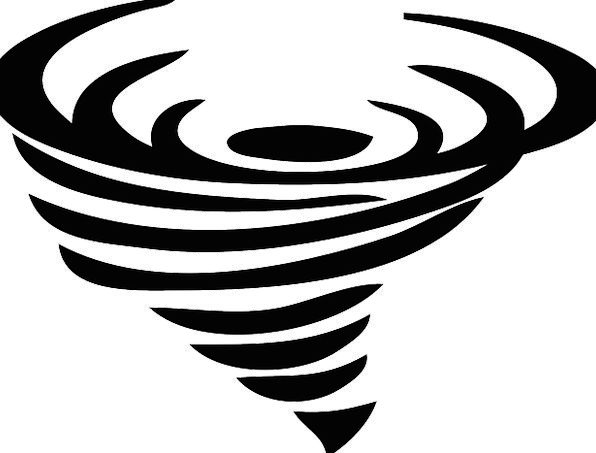 Youth Wrestling TournamentClark, SDSunday - January 27, 2019Clark High School GymWeigh-ins:  11:00 a.m. – 12:30 p.m.Wrestling starts approximately at 1:00 p.m.Age Brackets (Age day of tourney):6  and  under      7  and  8      9  and  10      11  and  12      13  and  14  (if needed)Placing's:  1st – 4th     Four-man Round Robin     Five-man where neededAdmission:  Wrestlers – $5.00         Adults – $5.00         Students – $2.00Concessions available all day!Coaching wristbands will be available for purchase for mat-side coaching.(Free to coaches with AAU or USA card)AAU Cards and pre-registration are not required.  If you wish to pre-register your wrestler, please email information to cycloneyouthwrestling@yahoo.com.Information needed to pre-register:  Name of wrestler, age, and weight.  Those that do pre-register, please check in during weigh-ins.For more information please contact:  Greg Marx at 605-880-1670 or email questions to:  cycloneyouthwrestling@yahoo.com